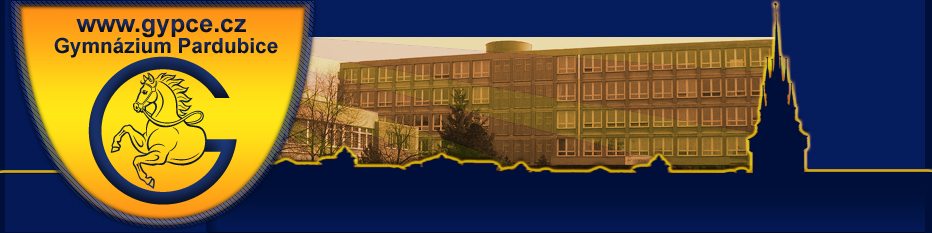 Školní vzdělávací programÚspěšná příprava pro VŠDODATEKK dokumentu č.j. GD130/2016Platnost dokumentu od 1. 9. 2018 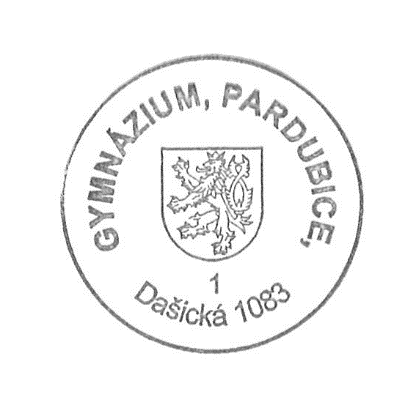 schválen Školskou radou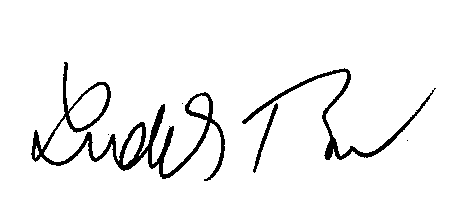 		Mgr. Luděk Burian		      ředitel školyVe 2. – 4. ročníku 4letého studia a 6. – 8. ročníku 8 letého studia došlo od 1. 9. 2018 ke změně učebních osnov v předmětu základy společenských věd.  Změněné učební osnovy jsou součástí tohoto dokumentu.Ve 3. – 4. ročníku 4letého studia a 7. – 8. ročníku 8 letého studia došlo od 1. 9. 2018 ke změně učebních osnov v předmětu seminář z chemie 2letý.  Změněné učební osnovy jsou součástí tohoto dokumentu. Oblast: Člověk a společnostPředmět: základy společenských vědRočník: 6. ročník osmiletého studia – 2. ročník čtyřletého studiaOblast: Člověk a společnostPředmět: základy společenských vědRočník: 7. ročník osmiletého studia – 3. ročník čtyřletého studiaProjekt: Člověk a svět práce – projektový týden věnovaný problematice podnikáníOblast: Člověk a společnostPředmět: základy společenských vědRočník: 8. ročník osmiletého studia – 4. ročník čtyřletého studiaOblast: Člověk a přírodaPředmět: seminář z chemie 2letý Ročník: 7. ročník osmiletého studia – 3. ročník čtyřletého studiaOblast: Člověk a přírodaPředmět: seminář z chemie 2letý Ročník: 8. ročník osmiletého studia – 4. ročník čtyřletého studiaŠkolní výstupyŽÁK :UčivoPrůřezová témata, mezipředmětové vztahyPoznámkyUplatňuje  společensky vhodné formy komunikace ve vztazích formálních i neformálních, případné neshody a konflikty řeší konstruktivním způsobemRespektuje kulturní odlišnosti a rozdíly v projevu příslušníků různých sociálních skupin, na příkladech doloží, k jakým důsledkům mohou vést předsudkyObjasní jaký význam má  sociální kontrola ve skupině a ve větších sociálních celcíchPosoudí úlohu sociálních změn v individuálním a společenském vývoji, rozlišuje změny konstruktivní a destruktivníObjasní podstatu některých sociálních problémů současnosti a popíše možné dopady sociálně-patologického chování na jedince a společnostChápe nebezpečí náboženské i jiné  intolerance, extremismu a sektářství současného světaČlověk ve společnostiSpolečenská podstata člověkaSociální struktura společnostisociální útvary, společenské instituce, sociální nerovnostsociální mobilitajedinec ve skupině (vztahy, role, normy chování)Sociální fenomény a procesyRodina, práce, masmédia, životní prostředí, sociální deviace, sociální problémy (nezaměstnanost, kriminalita, extremismusSociální komunikace3.1 Základní problémy socio kulturních rozdílů 3.3 Vztah k multilingvní situaci a ke spolupráci mezi lidmi z různého kulturního prostředíRozlišuje a porovnává historické i současné typy států ( forem vlády )Vymezí, jaké funkce plní  ve státě ústava a které oblasti života upravuje Objasní, proč je státní moc v ČR rozdělena na tři nezávislé složky, rozlišuje a porovnává funkce a úkoly orgánů státní moci ČRVyloží podstatu demokracie, odliší ji od nedemokratických forem řízení sociálních skupin a státu, porovná postavení občana v demokratickém a totalitním státěObjasní podstatu a význam politického pluralismu pro život ve státě, uvede příklady extremismu a objasní nebezpečí ideologiíRozlišuje složky politického spektra, porovnává přístup vybraných politických seskupení k řešení různých otázek a  každodenních problémů života občanůUvede příklady, jak může občan ovlivňovat společenské dění v obci i ve státě, a jak může přispět k řešení záležitostí veřejného zájmuVyloží podstatu parlamentních i komunálních volebNa příkladech ilustruje možné formy aktivní participace občanů na veřejném životěObhajuje svá lidská práva a respektuje práva ostatních a uvážlivě vystupuje proti jejich porušováníUvede okruhy problémů, s nimiž se může občan obracet na jednotlivé státní instituce, zvládá komunikaci ve styku s úřadyUvede příklady projevů korupce, analyzuje její příčiny a domýšlí její možné důsledkyObčan ve státěstátznaky a funkce, formy státu, právní stát, Ústava ČR – přehled základních ustanovenídemokraciePrincipy a podoby, občanská práva a povinnosti, občanská společnost, její instituce, politické subjekty, politický život ve státě, volby, volební systémy, úřadylidská právaZakotvení lidských práv v dokumentech, porušování a ochrana lidských práv, funkce ombudsmanaideologie Znaky a funkce, přehled vybraných ideologií2.1 Globalizační a rozvojové procesyA politické systémyD státní systémy a jejich politický vývoj3.1 Základní problémy sociokulturních rozdílů3.2 Psychosociální aspekty interkulturality3.3 Vztah k multilingvní situaci a ke spolupráci mezi lidmi z různého kulturního prostředíRozlišuje a porovnává historické i současné typy států ( forem vlády )Vymezí, jaké funkce plní  ve státě ústava a které oblasti života upravuje Objasní, proč je státní moc v ČR rozdělena na tři nezávislé složky, rozlišuje a porovnává funkce a úkoly orgánů státní moci ČRVyloží podstatu demokracie, odliší ji od nedemokratických forem řízení sociálních skupin a státu, porovná postavení občana v demokratickém a totalitním státěObjasní podstatu a význam politického pluralismu pro život ve státě, uvede příklady extremismu a objasní nebezpečí ideologiíRozlišuje složky politického spektra, porovnává přístup vybraných politických seskupení k řešení různých otázek a  každodenních problémů života občanůUvede příklady, jak může občan ovlivňovat společenské dění v obci i ve státě, a jak může přispět k řešení záležitostí veřejného zájmuVyloží podstatu parlamentních i komunálních volebNa příkladech ilustruje možné formy aktivní participace občanů na veřejném životěObhajuje svá lidská práva a respektuje práva ostatních a uvážlivě vystupuje proti jejich porušováníUvede okruhy problémů, s nimiž se může občan obracet na jednotlivé státní instituce, zvládá komunikaci ve styku s úřadyUvede příklady projevů korupce, analyzuje její příčiny a domýšlí její možné důsledkyObčan ve státěstátznaky a funkce, formy státu, právní stát, Ústava ČR – přehled základních ustanovenídemokraciePrincipy a podoby, občanská práva a povinnosti, občanská společnost, její instituce, politické subjekty, politický život ve státě, volby, volební systémy, úřadylidská právaZakotvení lidských práv v dokumentech, porušování a ochrana lidských práv, funkce ombudsmanaideologie Znaky a funkce, přehled vybraných ideologií2.1 Globalizační a rozvojové procesyA politické systémyD státní systémy a jejich politický vývoj3.1 Základní problémy sociokulturních rozdílů3.2 Psychosociální aspekty interkulturality3.3 Vztah k multilingvní situaci a ke spolupráci mezi lidmi z různého kulturního prostředíObjasní v čem spočívá odlišnost mezi morálními a právními normami, odůvodní účel sankcí při porušení právní normyUvede, které státní orgány vydávají právní předpisy i jak a kde je uveřejňujíRozliší právnickou a fyzickou osobu, uvede jejich příkladyVymezí podmínky vzniku a zániku důležitých právních vztahů (vlastnictví, pracovní poměr, manželství) i práva a povinnosti účastníků těchto právních vztahůNa příkladu uvede možné důsledky neznalosti smlouvy, včetně jejích všeobecných podmínekRozeznává, jaké případy se řeší v občanském soudním a jaké v trestním řízeníRozlišuje trestný čin a přestupek, vymezí podmínky trestní postižitelnosti občanů a uvede příklady postihů trestné činnostiRozlišuje náplň činnosti základních orgánů právní ochrany, uvede příklady právních problémů, s nimiž se na ně mohou občané obracetRespektuje platné právní normy ve svém jednáníObčan a právoprávo a spravedlnostsmysl a účel práva, morálka a právoprávo v každodenním životě Právní subjektivita, způsobilost k právním úkonům, právní řád ČR – jeho uspořádání, systém právních odvětví, druhy právních norem, smlouvy, jejich význam a obsah všeobecné podmínky smluvorgány právní ochranyFunkce a úkoly, právnické profese, účel a průběh občanského soudního řízení, orgány činné v trestním řízení, jejich úkoly, systém právního poradenství, činnost a úkoly občanských poradenMorálka všedního dneIINT 1. Člověk a svět práce, pracovně právní vztahyŠkolní výstupyŽÁK :UčivoPrůřezová témata, mezipředmětové vztahyPoznámkyUvede postup při uzavírání pracovní smlouvy a podání výpovědiZná svá pracovní práva, vyžaduje jejich respektování od ostatních, dodržuje své pracovní povinnosti Objasní funkci odborů Dovede volit pracovní postupy bezpečné i šetrné k životnímu prostředí, používá adekvátní pracovní pomůckyChová se poučeně a přiměřeně situaci v případě pracovního úrazuKriticky posoudí své zdravotní osobnostní a kvalifikační předpoklady pro volbu dalšího studia a profesní orientace Posuzuje profesní a vzdělávací nabídku vztahující se k jeho profesní volbě a kariéře Posoudí profesní poptávku na českém i evropském trhu práce a pružně na ni reaguje dalším vzděláváním vyhotoví potřebnou dokumentaci pro přijímací řízení k dalšímu studiu i ve zvolené profesiVhodně prezentuje vlastní osobu i práci, vhodně vystupuje při přijímacím pohovoru nebo konkurzu Reflektuje význam práce pro psychické zdraví člověka, vytvoří si vyvážený pracovní rozvrh s ohledem na své osobní vztahy Občan a právopracovní právo Právní podmínky vzniku, změny a zániku pracovního poměru (pracovní smlouva, zkušební doba, výpověď, odstupné)Práva a povinnosti účastníků pracovně právních vztahů (pracovní doba, pracovní neschopnost, mzda, minimální mzda, odměny) odborybezpečnost práceZásady bezpečnosti práce, ekologická hlediska práce, pracovní úraz a odškodněníTrh práce a profesní volbaprofesní volbaPráce jako seberealizace, hodnocení vlastních schopností, vzdělání a příprava na volbu profese, přijímací pohovor a výběrové řízení, pracovní úspěšnost a kariérní růst, úloha dobrovolnictví při získávání pracovních zkušenostímezinárodní trh práceNabídka a poptávka po pracovních místech, informační, zprostředkovatelské a poradenské služby pracovní trh v EU, globalizace pracovního trhu, profesní mobilita, rekvalifikace, celoživotní vzděláváníosobní managementPlánování osobní práce time management, zaměstnání a mezilidské vztahy, zaměstnání a rodina, workoholismusINT 1. Člověk a svět práce - Trh práce a profesní volbaVysvětlí na základě konkrétní situace 
ve společnosti mechanismy fungování trhuStanoví cenu jako součet nákladů, zisku 
a DPH, vysvětlí, jak se cena liší podle typu zákazníků. místa či období, objasní důvody kolísání cen na trhuPorovná jednotlivé typy podnikání, dovede posoudit jeho výhody a rizika v porovnání se zaměstnaneckým poměremVysvětlí postup nutný pro zahájení vlastní podnikatelské činnosti případně při získávání živnostenského oprávnění Analyzuje skrytý obsah reklamy, kriticky posoudí podíl marketingu na úspěchu výrobku na trhuTržní ekonomikazákladní ekonomické pojmyTypy ekonomik, ekonomický cyklus, tržní mechanismus,nabídka, poptávka, tvorba ceny, globální ekonomické otázkyekonomické subjekty právní formy podnikání, základní právní normy týkající se podnikánímarketingmarketing a public relations, reklama, reklamní agenturyINT 1. Člověk a svět práce - Tržní ekonomikaIObjasní základní pravidla pro sestavování státního rozpočtuChápe podstatu daňového systému a rozlišuje, na které oblasti se zdanění vztahujeDovede vysvětlit zásady podání daňového přiznání, rozumí výpočtu výše sociálního 
a zdravotního pojištěníNa základě aktuálních mediálních informací posoudí vliv nejdůležitějších ekonomických ukazatelů na změny v životní Rozumí pojmu inflace, chápe její důsledky 
a dovede uvést příklady, jak se lze dopadům inflace bránitUmí vypočítat životní minimum své domácnosti i zažádat o sociální dávku, na níž má nárokObjasní pojem nezaměstnanost, funkci podpory v nezaměstnanosti, zná způsoby, jak vyhledat informace o zaměstnání a rekvalifikaciNárodní hospodářství a úloha státu v ekonomicefiskální politikastátní rozpočetdaňová soustavamonetární politika ČNBInflace, kurs měny zahraniční platební bilanceHDPsociální politika důchodový systém, systém sociálních dávek, životní minimum, nezaměstnanost, státní politika zaměstnanosti INT 1. Člověk a svět práce - Národní hospodářství a úloha státu v ekonomicePoužívá nejběžnější platební nástroje, smění peníze za použití kursovního lístkuUvede principy vývoje cen akcií a možnosti forem investic do cenných papírů Je schopen využít moderních bankovních služeb včetně nejnovějších typů, ovládá způsoby bezhotovostního platebního stykuRozliší příjmy domácnosti a na jejich základě dovede sestavit rodinný rozpočet, vhodným způsobem řeší jeho případné schodky nebo přebytky, vybere nejvhodnější způsob investování těchto přebytkůDovede vysvětlit pojmy úvěr, úrok, úroková sazba, RPSN, umí vybrat nejvhodnější bankovní i pojistné produkty pro své potřebyObjasní funkci ČNB z hlediska vlivu na činnost bank komerčníchFinancePeníze jejich funkce, formy platebního styku v tuzemské i zahraniční měněCenné papíry, akcie, burzaHospodaření domácnostitypy rozpočtu a jejich rozdíly, spotřební výdajepráva spotřebitele, předpisy na ochranu spotřebiteleFinanční produkty způsoby investování finančních přebytků a řešení nedostatku finančních prostředků, leasing, RPSN, pojištěníBankovní soustavaČNB a banky komerční, specializované finanční instituce, moderní formy bankovnictvíINT 1. Člověk a svět práce – FinanceINT 1 – Člověk a svět práce – projektový týden věnovaný problematice podnikáníObjasní důvody evropské integrace, posoudí její význam pro další vývoj EvropyRozlišuje funkce jednotlivých orgánů EU a uvede příklady jejich činnostiPosoudí vliv začlenění ČR do EU, i dopad členství na každodenní život občanů, uvede příklady, jak mohou fyzické i právnické osoby v rámci EU uplatňovat svá práva Uvede příklady dalších významných mezinárodních organizací a vysvětlí, jaký vliv má jejich činnost  na chod světového společenství, zhodnotí význam zapojení ČRUvede příklady institucí, na něž se může obrátit v případě problémů při pobytu v zahraničíPosoudí projevy globalizace, uvede příklady globálních problémů současnosti, analyzuje jejich příčiny a domýšlí jejich možné důsledky Mezinárodní vztahy, globální světevropská integracejejí podstata a význam Evropská unie, proces integrace, její orgány a instituce, jednotná evropská měna mezinárodní spoluprácedůvody, význam a vyplývající závazky, Rada Evropy, NATO, OSN   Česká republika v mezinárodních institucíchproces globalizace, příčiny, projevy, důsledky, globální problémy lidstva 2.1 Globalizační a rozvojové procesy 2.2 Globální problémy, jejich příčiny a důsledky2.3 Humanitární pomoc a mezinárodní rozvojová spolupráce2.4 Žijeme v EvropěA, F Evropská unieBi ekologieD současný svět a jeho problémyŠkolní výstupyŽÁK :UčivoPrůřezová témata, mezipředmětové vztahyPoznámkyDovede posoudit své předpoklady pro zamýšlenou profesní volbuChápe smysl sebevzdělávání pro rozvoj pracovní kariéry, rozumí pojmům profesní mobilita, rekvalifikace, celoživotní vzdělávání Vysvětlí mechanismy fungování trhuRozumí pojmům cena, poptávka, nabídka, chápe jejich vliv na pohyb uvnitř tržního mechanismu,dovede odhalit běžné cenové trikyPorovná jednotlivé typy podnikání, dovede posoudit jeho výhody a rizika v porovnání se zaměstnaneckým poměremVysvětlí postup nutný pro zahájení vlastní podnikatelské činnostiAnalyzuje skrytý obsah reklamy, chápe pojem klamavá reklamaObjasní základní pravidla pro sestavování státního rozpočtu, chápe podstatu daňového systému a rozlišuje, na které oblasti se zdanění vztahujeDovede vysvětlit zásady podání daňového přiznání, rozumí výpočtu výše sociálního 
a zdravotního pojištěníRozumí pojmu inflace, chápe její důsledky 
a dovede uvést příklady, jak se lze dopadům inflace bránitUmí vypočítat životní minimum své domácnosti i zažádat o sociální dávku na níž má nárokObjasní pojem nezaměstnanost , funkci podpory v nezaměstnanosti, zná způsoby, jak vyhledat informace o zaměstnání a rekvalifikaciPoužívá nejběžnější platební nástroje, je schopen využít moderních bankovních služeb včetně nejnovějších typů, ovládá způsoby bezhotovostního platebního stykuRozliší příjmy domácnosti a na jejich základě dovede sestavit rodinný rozpočet, vhodným způsobem řeší jeho případné schodky nebo přebytky, vybere nejvhodnější způsob investování těchto přebytkůDovede vysvětlit pojmy úvěr, úrok, úroková sazba, RPSN, umí vybrat nejvhodnější bankovní i pojistné produkty pro své potřebyNebojte se podnikat zhlédnutí stejnojmenného filmužáci posoudí výhody a rizika podnikání v porovnání se zaměstnánímdiskuse nad  jednotlivými právními formami podnikatelských aktivit praktická orientace v krocích potřebných při zakládání vlastní podnikatelské činnosti (např. podklady pro    získání živnostenského oprávnění)  Rozhodl /a/ jsem se podnikat žáci připraví prezentaci vlastního podnikatelského záměru s cílem získat investoryvhodným způsobem  vystupují při obhajobě tohoto podnikatelského záměru pokusí se o nastínění konkrétního postupu v marketingové a reklamní oblasti Podnikáme na základě aktuálních mediálních informací připraví žáci návrh, jak by investovali volné finanční prostředkyvyberou pro sebe vhodný úvěrový produkt, zdůvodní svou volbu, dovedou zdůvodnit, jak se vyhnout předlužení připraví podklady pro daňové přiznání (především k dani z příjmu) Rodina a ekonomikažáci připraví rozpočet domácnosti, pracují při tom s rovinou příjmů pravidelných i nepravidelnýchnavrhnou řešení v  případě schodkového a přebytkového rozpočtu domácnostivyberou na základě aktuální nabídky nejvhodnější pojistný produkt pro svou domácnostvypracují návrh na minimalizaci dopadů nežádoucích ekonomických tendencí do životní úrovně domácnosti(inflace, nezaměstnanost)Jsme i spotřebiteléžáci připraví situace, na nichž budou prezentovat uplatnění práv spotřebitelůdiskutují nad skrytým obsahem reklamyposuzují běžné cenové triky a klamavou nabídku PT:1.5 Spolupráce a soutěž1.2 Seberegulace, organizační dovednosti a efektivní řešení problémů1.3 Sociální komunikaceProjektový týdenSkupinová práceŠkolní výstupyŽÁK :UčivoPrůřezová témata, mezipředmětové vztahyPoznámkyObjasní význam filozofického tázání pro pochopení smyslu existence jedince a společenství Porovná východiska filozofie, mýtu, náboženství, vědy a umění k uchopení skutečnosti a člověka Porozumí významu antické filozofie pro evropskou kulturní a etickou tradici Rozliší hlavní filozofické směry, uvede jejich klíčové představitele a porovná řešení základních filozofických otázek v jednotlivých etapách vývoje filozofického myšleníEticky a věcně správně argumentuje v dialogu 
a diskuzi, uvážlivě a kriticky přistupuje k argumentům druhých lidí, rozpozná nekorektní argumentaci a manipulativní strategie v mezilidské komunikaciZhodnotí význam vědeckého poznání, techniky 
a nových technologií pro praktický život i možná rizika jejich zneužití Posuzuje lidské jednání z hlediska etických norem a svědomí jednotlivce, objasní dějinnou proměnlivost základních etických pojmů a noremRozlišuje významné náboženské systémy, identifikuje projevy náboženské a jiné nesnášenlivosti a rozezná projevy sektářského myšlení Úvod do filozofie a religionistikypodstata filozofieZákladní filozofické otázky, vztah filozofie k mýtu, náboženství, vědě a uměnífilozofie v dějináchantická filozofie – počátky evropského filozofického myšleníKřesťanská a středověká filosofieFilozofické systémy středověkupatristika, scholastika, význam křesťanství pro etickou a kulturní tradici EvropyNovověká filozofierenesance, reformace,sensualismus, racionalismusosvícenství Německá klasická filozofie, filozofické proudy 19.století  Filozofická reflexe problémů 20.století, základní proudy a osobnostiFenomenologie, novopozitivismus                                                                                                                                     Hermeneutika a postmodernavíra v lidském životěPodoby  víry, znaky náboženské víry, náboženské systémy, církve, sekty2.4 Žijeme v EvropěC antická literaturaBi antika - Aristoteles1.4 Morálka všedního dneC literaturaD průběžněF renesanceŠkolní výstupyŽÁK :UčivoPrůřezová témata, mezipředmětové vztahyPoznámkyVypočítá hmotnost atomu, molekuly a počet těchto částic ve vzorku,Atomová a molekulová relativní hmotnost, hmotnost atomů a molekul M - aplikační úlohy, úpravy mocnin a výrazů       Fy -  molekulová fyzikaUrčí výpočtem látkové množství látky 
ve vzorku, hmotnost vzorku, počet částic 
ve vzorku.Látkové množství Fy -  molekulová fyzikaZe zadaných % množství odvodí stechiometrický vzorec, nebo jej vypočítá 
ze spalných produktů.Z chemické rovnice určí množství, nebo objem dané látky.Stechiometrický vzorec, látkové bilance StechiometrieM -  přímá úměrnost, procentaVypočítá v % čistotu vzorku a složení slitiny. Ze znalostí o elementární krystalické buňce určí hustotu vzorku.Čistota prvku, složení slitin mikrostruktura a makroskopické vlastnosti látekM -  přímá úměrnost, úprava mocninných výrazůUmí vytvořit název sloučeniny z chemického vzorce a vzorec z názvu u anorganických a organických sloučnin v rozsahu středoškolského učiva.Anorganické a organické názvoslovíUmí připravit roztoky o zadané koncentraci, ktero vyjádří jako molární koncentraci, % hmotn. nebo % objem. složení.RoztokyM - slovní úlohyVypočítá pomocí rozpustnosti výtěžek krystalizace.Rozpustnost sraženiny umí popsat pomocí součinu rozpustnosti, ze kterého vypočítá rozpustnost.Rozpustnost a krystalizace Součin rozpustnostiM -  aplikační úlohy, úpravy mocninných výrazůUmí aplikovat na řešení problémů s plny Amagatůbv zákon, Daltonův zákon a stavovou rovnici pro ideální plyn.PlynyFy - struktura plynů, vlastnosti plynů, stavová rovnice pro ideální plynPomocí Hessova zákona a palných 
a slučovacích tepel vypočítá reakční enthalpii.TermochemieFy -  TermodynamikaVypočítá rovnovážnou konstantu a rovnovážné koncentrace látek. Je schopen posoudit pomocí výpočtu ovlivnění chemické rovnováhy.Kinetika a chemická rovnováhaOvlivnění rovnováhyM – přímá úměra, mocninné výrazyNa základě znalostí o disociaci silných 
a slabých elektrolytů vypočítá pH silných 
i slabých elektrolytů. Vysvětlí a vypočítá složení tlumivého roztoku – pufru.pH silných a slabých elektrolytůHydrolýza solíPufryM - logaritmické výrazyUmí zhodnotit nebezpečnost základních chemických látek, se kterými se seznámil během studia.Základy toxikologie2. Výchova ke zdraví2.4 Rizika ohrožující zdravíUvede klasifikaci látekVysvětlí vývoj názorů na složení látek.Definuje základní charakteristiku atomu.Odliší pojmy: izotopy, izobary, nuklid, radionuklid, prvek, molekula Vymezí rozdíl mezi přírodní a umělou radioaktivitou, popíše druhy radioaktivního záření a zapíše rovnicemi radioaktivní přeměny. Vysvětlí grafické znázornění zákona radioaktivní přeměny. Uvede význam štěpné a termojaderné reakce a užití radionuklidů.Struktura hmoty, atomové jádro4.Enviromentální výchova4.2 Člověk a životní prostředí2.Výchova k myšlení v evropských a globálních souvislostech2.2 Globální problémyBi – ochrana zdravíFy – radioaktivitaUžívá ve správných souvislostech kvantově mechanický model atomu.Zná význam kvantových čísel. Znázorní druhy orbitalů. Uvede pravidla pro zápis elektronové konfigurace v základním a excitovaném stavu.Odvodí vaznost.Elektronový obal atomu.Fy – fyzika mikrosvětaVysloví periodický zákon a aplikuje ho 
při charakteristice jednotlivých prvků 
a jejich sloučenin. Z výstavbového principu odvodí počty prvků v periodách.Vysvětlí prognostický význam 
D. I. Mendělejeva a porovná se závěry 
L. Meyera.Vysvětlí diagonální závislost pro základní prvky. Aplikuje ji na prvky v druhé a třetí periodě.Periodický zákonFy – fyzika mikrosvětaVymezí podmínky vzniku chemické vazby.Vysvětlí pojmy: vazebná a disociační energieKlasifikuje vazby.Na konkrétních příkladech látek popíše znázornění vazeb pomocí rámečků a překryvu orbitalů. Porovná charakter vodíkových můstků a van der Waalsových sil.Na základě teorie VSEPR odhadne tvary jednoduchých molekul.Chemická vazbaFy – molekulová fyzikaVysvětlí Arrheniovu, Brönstedovu 
a Lewisovu teorii kyselin a zásad.Zapíše protolytickou reakci, spojí onjugované páry. Charakterizuje sílu kyselin a zásad.Vysvětlí i odhadne hydrolýzu solí.Teorie kyselin a zásad4.Enviromentální výchova4.1 Problematika vztahů organismů a prostředíBi–vztah organismů a prostředíŠkolní výstupyŽÁK:UčivoPrůřezová témata, mezipředmětové vztahyPoznámkyDefinuje enthalpii.Vysvětlí reakční molární teplo.Vypočítá reakční molární teplo pomocí prvního a druhého termochemického zákona nebo pomocí slučovacích a spalných tepel.Vysvětlí pojem rychlost chemické reakce a vyjádří ji pomocí kinetické rovnice a změny koncentrace výchozích látek nebo produktů.Odliší pojmy řád reakce a molekularita reakce. Porovná katalyzovanou a nekatalyzovanou reakci.Termochemie a chemická kinetikaFy – termodynamikaBi – enzymy, katalýza v organismech.Popíše chemickou rovnováhu v protolytické, redoxní, srážecí a komplexotvorné reakci.Uvede podmínky ustanovení chemické rovnováhy.Formuluje princip akce a reakce.Chemická rovnováhaBi – procesy a rovnováha v živých soustaváchRozdělí anorganické a organické reakce podle chemického děje. Zapíše a vyčíslí chemické rovnice, redoxní i neredoxní, anorganické i organické.Vypočítá z rovnice množství reagujících látek, vyčíslí látkovou bilanci.Pojmenuje základní anorganické i organické sloučeniny. Uvede výskyt, vlastnosti, reakce, 
důležité sloučeniny  a užití vodíku.Chemické reakce v anorganické a organické chemii. Základy stechiometrie, názvosloví. Vodík.2. Výchova k myšlení v evropských a  globálních souvislostech.2.2 Globální problémy, jejich příčiny a důsledkyINT 3. Geologie:3.3. vodaUvede výskyt, vlastnosti, reakce a užití 
s-prvků. Zaměří se na základní sloučeniny: soda, jedlá soda, alkalické hydroxidy, vápenecPopíše: krasové jevy, pálené vápno, hašené vápno, maltu, cement; přechodnou tvrdost vody.Vysvětlí princip elektrolýzy taveniny a vodného roztoku chloridu sodného a její využití.Charakteristika s-prvkůINT 3.Geologie:3.4. člověk a anorganická přírodaV periodické tabulce označí d-prvky a uvede jejich obecné vlastnosti. Vysvětlí koordinačně kovalentní sloučeniny a jejich vznik a význam. Uvede výskyt, vlastnosti, reakce a užití chromu a manganu.Důraz klade na využití oxidačních vlastností dichromanu didraselného a manganistanu draselného ve vhodném prostředí.Charakteristika d-prvků a jejich sloučenin. Skupina chromu a manganu.INT 3.Geologie:3.4. člověk a anorganická přírodaPorovná význam železných rud.Vysvětlí výrobu surového železa. Uvede jeho vlastnosti. Napíše chemické reakce spojené s výrobou oceli. Uvede základní sloučeniny železa a jejich reakce. Uvede výskyt, vlastnosti, reakce a užití mědi a zinku.Prvky triády železa. Skupina mědi 
a zinku.INT 3.Geologie:3.4. člověk a anorganická přírodaUvede výskyt, vlastnosti, reakce a užití hliníku, cínu a olova. Na uvedených prvcích vysvětlí pojem amfoterní prvek, amfoterní sloučenina.Uvede konkrétní příklady a chemické reakce amfoterních sloučenin.Chemie p-prvků s kovovým charakterem. Hliník, cín, olovo.4.Enviromentální výchova:4.2 Člověk a životní prostředíINT 3.Geologie:3.4. člověk a anorganická přírodaUvede výskyt, vlastnosti, reakce a užití těchto prvků. Vysvětlí karbonátovou tvrdost vody, krasové jevy. Vyzdvihne význam křemíku jako polovodiče. Popíše výrobu a barvení skla.Popíše výrobu kyseliny dusičné a fosforečné a zapíše ji chemickými rovnicemi.Charakteristika p2 a p3 prvků – uhlík, křemík, dusík, fosfor.4. Enviromentální výchova:4.2 Člověk a životní prostředí2. Výchova k myšlení v evropských a  globálních souvislostech2.2 Glob. problémy – jejich příčiny a důsledkyBi – biogenní prvkyFy – polovodičeINT 3.Geologie:3.4. člověk a anorganická přírodaUvede výskyt, vlastnosti, reakce a užití těchto prvků. Popíše alotropické modifikace kyslíku a síry. Porovná výroby kyseliny sírové.Chalkogeny, p4 prvky: kyslík, síra4.Enviromentální výchova:4.2 Člověk a životní prostředíFy, Bi, Z – atmosféraINT 3.Geologie:3.4. člověk a anorganická přírodaUvede výskyt, vlastnosti, reakce a užití halogenůPorovná elektronegativitu, oxidační vlastnosti, reaktivitu. Uvede výroby halogenovodíku, halogenovodíkových kyselin a přípravu a výrobu významných halogenidů.Porovná sílu a oxidační vlastnosti kyslíkatých kyselin halogenů. Uvede význam jejích solí.Halogeny4.Enviromentální výchova:4.2 Člověk a životní prostředíBi – hnojivaINT 3.Geologie:3.4. člověk a anorganická přírodaCharakterizuje homologickou řadu a z ní vyplývající zákonitosti pro fyzikální vlastnostiVysvětlí typické reakce alkanů, radikálové substituce: halogenaci, sulfochloraci, nitraciPopíše zpracování fosilních surovin.Alkany, cykloalkany2. Výchova k myšlení v evropských a  globálních souvislostech2.2 Glob. problémy –jejich příčiny a důsledky:4.Enviromentální výchova:4.2 Člověk a životní prostředíZ – fosilní palivaCharakterizuje homologickou řadu a z ní vyplývající zákonitosti pro fyzikální vlastnostiVysvětlí typické reakce: adice elektrofilní, nukleofilní a radikálové. Zdůrazní význam dienů pro výrobu umělých hmotAlkeny, alkadieny, alkyny4.Enviromentální výchova:4.2 Člověk a životní prostředíBi – hormony rostl.Vysvětlí aromaticitu. Uvede její pravidla.Vysvětlí typické reakce: subsituci elektrofilní do prvního a druhého stupně, oxidaci a radikálovou adici. Porovná stabilitu arenů a ostatních organických sloučenin.Areny4.Enviromentální výchova:4.2 Člověk a životní prostředínebezpečné sloučeniny arenůPopíše chemickými rovnicemi přípravu a výrobu halogenderivátu. Uvede jejich typické reakce. Vysvětlí jejich užití – rozpouštědla, narkotika, freony, insekticidy, umělé hmoty, …Halogenderiváty uhlovodíků4.Enviromentální výchova:4.2 Člověk a životní prostředíPopíše chemickými rovnicemi přípravu a výrobu nitrosloučenin a aminů.Uvede jejich typické reakce.Vysvětlí jejich užití – výbušniny, léčiva, barvivaDusíkaté deriváty uhlovodíků4.Enviromentální výchova:4.2 Člověk a životní prostředíPopíše chemickými rovnicemi přípravu a výrobu těchto typů sloučenin.Uvede jejich typické reakce. Vysvětlí jejich užití v potravinářství, v lékařství, v chemickém průmysluAlkoholy, aldehydy, ketony1.Osobnostní a sociální výchova1.2 SeberegulaceUvede klasifikaci karboxylových kyselin, jejich typické reakce: dsociace, neutralizace, dekarboxylace, esterifikace a výjimečně oxidaci. Pro základní karboxylové kyseliny uvede přípravu a výrobu.Karboxylové kyselinyRozdělí substituční a funkční deriváty karboxylových kyselinVysvětlí jejich základní vlastnosti a chemické reakce. Uvede jejich význam a využití.Deriváty karboxylových kyselinUvede jejich klasifikaci podle typu polyreakce, podle struktury, podle chování za zvýšené teploty.Popíše základní umělé hmoty – vlastnosti, výrobu, užití pro skupinu polymerů, polykondenzátů, polyadičních sloučeninChemie makromolekulárních látek4.Enviromentální výchova:4.2 Člověk a životní prostředíUvede výskyt a vlastnosti jednoduchých lipidů. Popíše chemickými vzorci jednotlivé lipidy a pomocí chemických rovnic jejich základní reakce. Vysvětlí pojem přírodní vosky a složené lipidy.LipidyBi – buněčná membrána, rostlinné voskyINT 2. Výchova ke zdraví2.1. Zdravý způsob života a péče o zdravíUvede klasifikaci sacharidů, napíše Fischerův, Tollensův a Haworthův pro jednotlivé sacharidy. Pomocí rovnic popíše typické chemické reakce. Uvede význam jednotlivých sacharidůSacharidyBi – fotosyntézaINT 2. Výchova ke zdraví2.1. Zdravý způsob života a péče o zdravíVysvětlí pojem proteinogenní aminokyseliny. Uvede jejich vzorce a rozdělení.Zapíše rovnicí vznik peptidické vazby.Vysvětlí význam peptidů.Znázorní a vysvětlí primární, sekundární, terciární, kvartérní strukturu bílkovin a její význam.Aminokyseliny a bílkovinyBi – bílkovinyZapíše chemické vzorce základních pětičlenných a šestičlenných a kondenzovaných heterocyklů a uvede jejich typické reakce. Zapíše vzorce jednotlivých nukleotidů. Propojí je diesterovými vazbami do vlákna nukleové kyseliny.Uvede klasifikaci nukleových kyselin a jejich význam pro organismus. Vysvětlí genetický kód.Heterocyklické sloučeniny, nukleové kyseliny, ATPBi – dědičnostINT 2.Výchova ke zdraví2.4. Rizika ohrožující zdravíVysvětlí pojmy: hyper/hypo/avitaminóza.Rozdělí vitamíny podle rozpustnosti.Uvede jejich význam. Objasní roli biokatalýzy v organismu. Uvede žlázy s vnitřní sekrecí a hormony, které vylučují, včetně jejich významu pro organismus.Vitamíny, enzymy, hormonyBi – metabolismusVysvětlí a pomocí vzorců a rovnic popíše základní metabolické dráhy: Krebsův cyklus, dýchací řetězec, beta-oxidace mastných kyselin, glykolýza, fotosyntéza, proteosyntézaChemické děje v živých soustaváchBi – děje v živých soustaváchINT 2.Výchova ke zdraví2.4. Rizika ohrožující zdraví